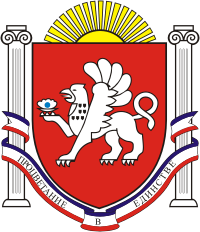 СКВОРЦОВСКИЙ   СЕЛЬСКИЙ  СОВЕТСИМФЕРОПОЛЬСКОГО  РАЙОНАРЕСПУБЛИКИ  КРЫМ22-я сессия    1   созываРЕШЕНИЕ №3  с. Скворцово                                                                                                         28  июня 2016гО внесении изменений в решение 6-ой сессии 1- го созыва Скворцовского сельского советаот 29.12.2014 года № 1«О даче согласия на передачу объектовмуниципальной собственности Скворцовского сельского поселенияв муниципальную собственность Симферопольского района»В соответствии с Федеральным конституционным законом от 21.03.2014г. № 6-ФКЗ «О принятии в Российскую Федерацию Республики Крым и образования в составе Российской Федерации новых субъектов – Республики Крым и города федерального значения Севастополя», в соответствии со ст.15, 50 Федерального закона от 06.10.2003г. № 131-ФЗ «Об общих принципах организации  местного самоуправления в Российской Федерации», на основании решения Симферопольского районного Совета, письма администрации Симферопольского района №10191/01-104 от 22.06.2016г и № 10270/01-104 от 23.06.2016гСКВОРЦОВСКИЙ СЕЛЬСКИЙ СОВЕТ РЕШИЛ:1. Пункт 1 решения 6-ой сессии 1- го созыва Скворцовского сельского совета от 29.12.2014 года № 1 «О даче согласия на передачу объектов  муниципальной собственности Скворцовского сельского поселения в муниципальную собственность Симферопольского района» изложить в следующей редакции: «1. Дать согласие  на передачу в муниципальную собственность муниципального образования Симферопольский район Республики Крым:1.1. Объектов движимого и недвижимого имущества дошкольного учебного заведения ясли сад «Колосок» с. Скворцово, в том числе:- земельный участок под зданиями, сооружениями дошкольного учреждения, расположенный по адресу:  Республика Крым, Симферопольский район, село Скворцово, улица Гагарина, 84;- объекты недвижимого имущества (здания, сооружения) расположенные по адресу: Республика Крым, Симферопольский район, село Скворцово, улица Гагарина, 84;1.2. Объектов движимого и недвижимого имущества дошкольного учебного заведения ясли сад «Солнышко» с. Колодезное, в том числе:- земельный участок под зданиями, сооружениями дошкольного учреждения, расположенный по адресу:  Республика Крым, Симферопольский район, село Колодезное, улица Мичурина, 69;- объекты недвижимого имущества (здания, сооружения) расположенные по адресу: Республика Крым, Симферопольский район, село Колодезное, улица Мичурина, 69;1.3. Объектов движимого и недвижимого имущества Сковорцовской общеобразовательной школы I-III ступеней, в том числе: - земельный участок под зданиями, сооружениями общеобразовательного учреждения расположенный по адресу: Республика Крым, Симферопольский район, село Скворцово, улица Гагарина, 81 площадью 20000,0м.кв.;- здание школы расположенное по адресу: Республика Крым, Симферопольский район, село Скворцово, улица Гагарина,81 площадью 4127,0м.кв.;- здание гаража расположенное по адресу:  Республика Крым, Симферопольский район, село Скворцово, улица Гагарина, 81 площадью 83,0м.кв.;2.  Пункт 2 решения 6-ой сессии 1- го созыва Скворцовского сельского совета от 29.12.2014 года № 1 «О даче согласия на передачу объектов  муниципальной собственности Скворцовского сельского поселения в муниципальную собственность Симферопольского района» изложить в следующей редакции: «2. Дать согласие  на передачу в муниципальную собственность муниципального образования Симферопольский район Республики Крым объектов недвижимого имущества  Скворцовского сельского Дома культуры  и земельного участка под  данными объектами расположенных по адресу:  Республика Крым, Симферопольский район, село Скворцово, улица Калинина, 58 и  объектов недвижимого имущества Колодезянского сельского клуба и земельного участка под  данными объектами расположенных по адресу: 297545, Республика Крым, Симферопольский район, село Колодезное, улица Мичурина, 38.3. Настоящее решение обнародовать путем вывешивания его на информационном стенде, расположенном на здании сельского совета  по адресу: с.Скворцово, ул.Калинина,59 и разместить на официальном сайте сельского поселения: www.скворцовский.рф.4. Решение вступает в силу с момента его официального обнародования.Председатель Скворцовского сельского совета                                                                             Р.Ю.Дермоян